ESL GSE Foundations of Algebra/Algebra 1              Course Syllabus Fall 2017Mrs. Sorensen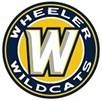 Blog: https://mrssorensensblog.weebly.com/Email: celeste.sorensen@cobbk12.orgRemind: text @g8c3k to 81010COURSE DESCRIPTION: This course is a two semester course which will be divided into two sections. The first semester students will complete the Foundations of Algebra course and start the Algebra I course. The second semester students will complete the Algebra I course. The Foundations of Algebra course contains five modules which are designed to build the necessary mathematical skills to complete Algebra I. These modules will be embedded into the units taught during the first semester. Students will complete the remaining units of GSE Algebra I during the Algebra I course in the second semester.Algebra I  is the first course in a sequence of three required high school courses designed to ensure career and college readiness. The course represents a discrete study of algebra with correlated statistics applications.GSE Algebra I Standards can be found online at: www.georgiastandards.org/Georgia-Standards/Pages/Math-9-12.aspxGrading PolicyFoundations Daily Work	10%			Foundations	Assessments	45%Algebra 1 Daily Work	5%			Algebra 1 Assessments	30%Homework			5%			Cumulative Exam		5%Daily WorkDaily work can consist of anything that you work on during class or outside of class.  Examples are classwork, homework, warm ups, tickets out the door, class participation, or taking notes.  The assignments can be taken up for accuracy or for completion.An interactive notebook will also be kept in this class. This will provide students with a quick reference resource to be used in this class and in future classes. Students will be allowed to use this notebook on selective assessments.AssessmentsAssessments are used to allow the students to show mastery of the standards. Examples are quizzes, tests or projects.GSE Algebra 1 Milestones EOC A cumulative exam will be given at the end of Spring 2018. This is a State of Georgia test to measure how well you have mastered the state standards as well as measuring academic growth. The exam counts 20% of the overall Algebra average and replaces a final exam.Grade RecoveryStudents will be given opportunities to demonstrate mastery of the standards using a variety of assessments. If students are unable to show mastery, they will be given additional opportunities to do so through revision of the original assessment or via some additional assessment as determined by the teacher.  Extra HelpPlease ask for help EARLY!! Monday and Wednesday – 3:30 to 4:30 room 2005 with Mrs. SorensenThursdays – 3:30 to 4:30 in the media centerMake-up WorkYour attendance is vital to your long-term success in this class.  A grade of zero will be entered in synergy for days you are absent or if work is not turned in. This will be changed when you complete the missing work. It is your responsibility to learn, obtain, and complete the work missed so the zero can be replaced.  Check the blog for notes and ask the teacher for missed work.  If you know you will be absent ahead of time, please ask the teacher for your work.  Otherwise please email me so I can let you know what you missed.  Missed tests/quizzes should be taken within one week and it is your responsibility to arrange a time to make up the test before or after school.  All other assignments missed should be made up within 2 days of the day you missed. Materials NeededComposition Notebook				HighlightersFolder or Three Ring Binder				Pencils/ Colored PencilsLoose leaf paper and Graphing Paper		Glue/ tape/ scissorsCalculatorsA TI-36 Pro or TI-30 calculator for this class.Classroom ExpectationsAsk questionsEngage fully in the learning processIntegrate new informationOpen your minds to diverse viewsUtilize what you learn*from Learning Forward, www.learningforward.orgClassroom procedures are provided on a separate document.***This syllabus it tentative and subject to change***ESL GSE Foundations of Algebra/ Algebra 1 Fall 2017					Mrs. SorensenDear Parent/Guardian,I would appreciate the opportunity to speak with you concerning your child's progress at any point throughout the semester.  The most convenient way for me to keep in touch is through email.  Please feel free to email me at any time at celeste.sorensen@cobbk12.org .    If email is not a convenient form of communication, please send a note in with your child and let me know the best time to call you as I am happy to speak to you by phone.Thank you in advance for your support!PLEASE SIGN AND RETURN THIS PART OF THE COURSE SYLLABUS.  RETAIN THE SYLLABUS FOR YOUR REFERENCE.  IF YOU HAVE ANY QUESTIONS, YOU MAY NOTE THEM BELOW OR CONTACT US SEPARATELY.__________________________________________________		__________Student’s printed name							Class periodI have read and understand the terms of the Foundations of Algebra/ Algebra 1 Course syllabus.__________________________________________________		___________Student Signature								Date_________________________________________________Student Email address                   (Please print NEATLY!)_________________________________________________		__________Parent/Guardian Signature							Date_________________________________________________________________________Parent/Guardian Printed Name(s)_________________________________________________Parent Email address                   (Please print NEATLY!)__________________________________	__________________________________________Cell Number					 Work/Daytime Phone Number